Att:	Will McGregorGeneral Manager AFL Barwonwill@aflbarwon.com.auAFL Barwon Region Commissioner Nomination FormPersonal Details:Personal Profile*:I, the above mentioned nominee/appointee, take this position with the understanding that I am unable to hold any other governance position within a football League, Club or Umpiring assocation within this Region while on this Region Commission.  I will at all times act in the best interests of football within this Region and uphold the core AFL Barwon values of progressive, respectful and accountable.This nomination/notification has been provided to AFL Barwon by the authorised person below who provides the explanation below as to how the person emerged and was supported from within the Region.By signing and dating this Form below, the AFL Barwon General Manager has acknowledged the notification:*Please use additional pages if needed to complete your application AFL Barwon ValuesOur LEGACY:  leaving the game and community in better shape for future generations. Three pillars that support our legacy principle:  Accountable, Progressive and Respectful.Accountable Focus on delivering or exceeding performance objectives Responsible for our actions and results and do what we say we will Act with integrity – deal with all people honestly, ethically and transparently No surprises Make decisions in a timely manner, even when under tight deadlines and pressure Be prepared to go the extra mile Persevere when faced with setbacks Progressive Strive for constant improvement Respect the great history of our game and its role in the community but challenge the status quo Find new and creative ideas to innovate Focus on the future Embrace change and new ideas Respectful Embrace and respect diversity and inclusion – understand and value the differences in every person Acknowledge the efforts of others Listen actively and consider other viewpoints Cooperate with  others Help team or other departments or stakeholders in getting work done Act with humility and modesty 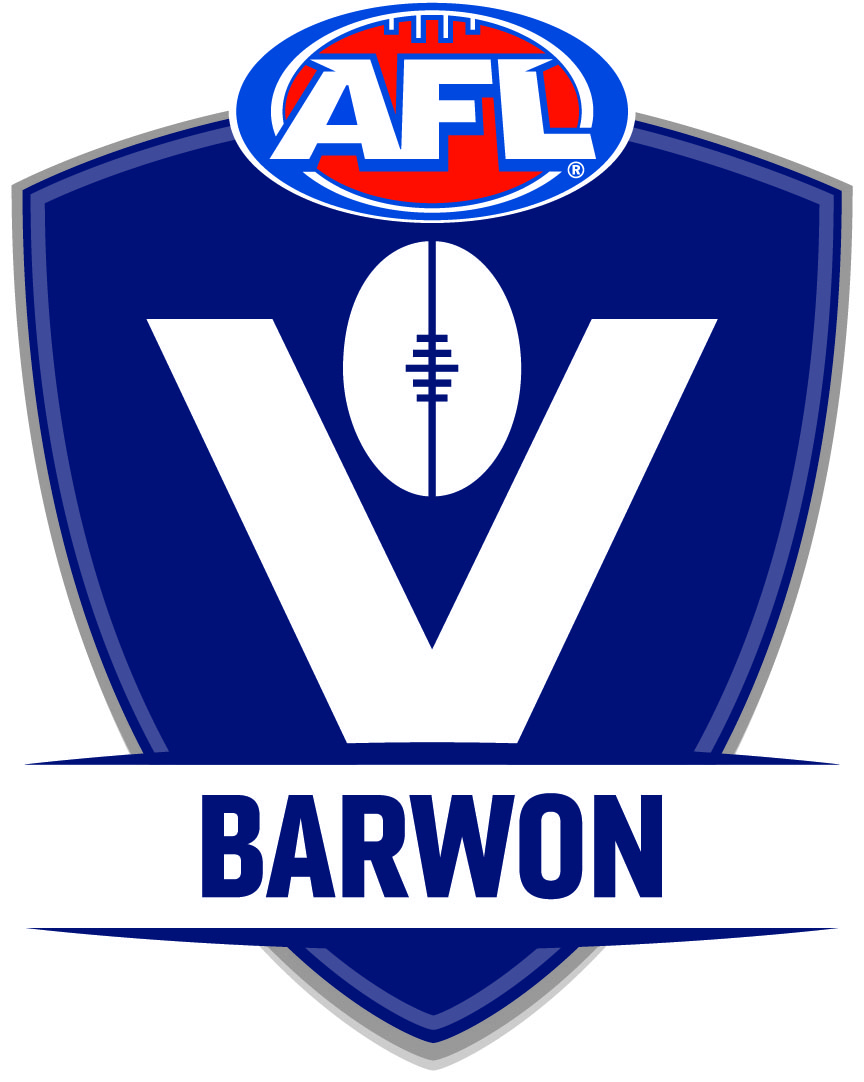 Name of Region Commission:AFL BarwonFamily name:Given name:Residential address:Date of Birth:Place of Birth:Contact DetailsBest phone:	Contact DetailsBest email: Employment Background:Sport / Football Background:Other relevant experience:Nominee/Appointee NameSignedDateAuthorised PersonSignedDatePositionWill McGregorAFL Barwon RGMSignedDate